2024 Maine 4-H Intent to Sell a Market Beef Project at Fryeburg FairMust be sent (postmarked) to County Extension Office by January 5, 2024 I am enrolled in the 4-H program as of December 31, 2023, and plan to enter a steer in the sale at Fryeburg Fair.
Applicant’s Name: __________________________________________    Date of Birth: ________________________
Address: _______________________________________________________________________________________Town: ____________________________    State: ________________    Zip Code: ____________________________County (enrolled in 4-H): _____________________________ Name of your 4-H Club: __________________________Email address: ___________________________________________________________________________________Amount paid or value of steer: $ _______________________ RFID #: _______________________________________

Guardian Consent:__________________________________________ has my permission to enter a market steer in the Fryeburg Fair 4-H show and sale. I agree to give him/her whatever assistance he/she needs in raising a 4-H beef steer and in showing and selling the steer. I have read and agree to all the rules pertaining to the project. Note: You will not be able to substitute a different animal for this market class/event if something should happen to your animal. Your steer must have an “840” button tag from your farm or from the beef producer you obtained the animal from. Exception: if your calf has a metal USDA tag; you will be contacted to receive another tag.Please initial that you have read and accept the following:_____ I agree to the rules found at: extension.umaine.edu/4h/beef/ and the rules for 4-H participation as described by Fryeburg Fair. I further agree that the West Oxford Agricultural Society and the University of Maine Cooperative Extension will not be responsible for any accident or injury which may be incurred during any and all of the project requirements, rules, shows and sales._____ Intent form, original bill of sale/value of calf statement and a picture of your animal (front and side view) will be sent to your county extension office by January 5, 2024 with this form. “840” RFID tag number must be included on bill of sale. Your form will not be accepted without this information. _____ I understand that 37 steers (plus 8 scramble) for 45 steers can be sold and the judge will have the final decision._____ I understand that my animal must be owned and in my possession by December 31, 2023._____ I understand that if for any reason my animal is asked to be removed from the barn by the fair veterinarian for a disease process, I will remove my animal as directed.  I understand this will eliminate my animal from the show and/or sale. 
_____I understand that I must complete the animal approval form with “Fryeburg Sale” as the show class and include the entire RFID number. The State 4-H Office will not be sending out animal approval forms.________________________________________________________		__________________________
Signature of Parent or Guardian						                          Date ________________________________________________________		__________________________
Signature of County Extension Staff to verify enrollment					DateThe county office must send all forms (intent form, bill of sale, and animal pictures) to the State 4-H Office by January 15, 2024, for market steers.  Mail to: State 4-H Office, 491 College Ave, Orono, ME  04473 or email to Jessy Brainerd at jessica.brainerd@maine.edu.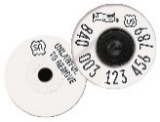 Cattle RFID “840” tag example: 	